مواليد: بيروت، 01/01/1983.حائز على شهادة الدكتوراه في إدارة الأعمال من جامعة بيروت العربية في العام 2017.حائز على شهادة الدكتوراه اللبنانية في العلوم الاقتصادية من المعهد العالي للدكتوراه في الحقوق والعلوم السياسية والإدارية والاقتصادية في العام 2021.يقوم بإعداد الدكتوراه في الحقوق (القانون العام) بإشراف مشترك بين الجامعة اللبنانية وجامعة طولون الفرنسية  منذ بداية العام 2023.أستاذ مساعد في الجامعة اللبنانية:كلية العلوم الاقتصادية وإدارة الأعمال- الفرع الأول .كلية الصحة العامة – الفرع الأول .كلية الإعلام- العمادة.أستاذ مساعد في العديد من الجامعات الخاصة في لبنان.محامٍ منتسب لنقابة المحامين في طرابلس.مسعف في الصليب الأحمر اللبناني – قسم سبيرز.حائز على منحة Fulbright من الولايات المتحدة الأمريكية وإلتحق بجامعة Illinois – Urbana Champaign -  للتدريب على أصول البحث العلمي والإرشاد والتوجيه الأكاديمي.عضو مؤسس في جمعية فرح العطاء.عضو مؤسس في جمعية بادر.خبير اقتصادي وكاتب للعديد من المقالات الاقتصادية في مجموعة من الدوريات الأكاديمية والمجلات العلمية والجرائد المحلية.عضو سابق في هيئة الإغاثة والمساعدات الإنسانية في دار الفتوى.رئيس جمعية آل بالوظة وأنسباؤهم في لبنان.المحـامي الدكتـور محمـد هشـام بالوظـة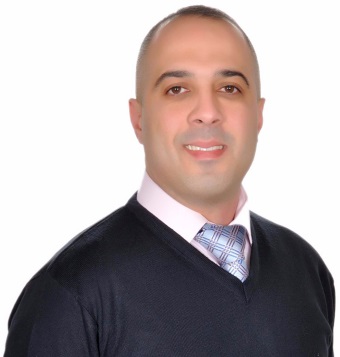 